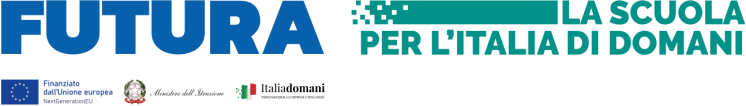 Ministero dell’Istruzione e del MeritoIstituto Comprensivo “Gianni Rodari”Via Carducci, 2 Vermezzo20071 VERMEZZO CON ZELO  (Mi)tel. 029440960 – fax 0294943097Cod. fiscale: 90015620157e-mail uffici: miic873005@istruzione.itPEC: miic873005@pec.istruzione.itALLEGATO 1DOMANDA DI PARTECIPAZIONE PER LA SELEZIONE DI ESPERTO INTERNO COLLAUDATORE                                                                                                                                    AL DIRIGENTE SCOLASTICOdell’Istituto Comprensivo G. Rodari                                                                                                                                                                                                                     via Carducci 2 Vermezzo con Zelo (MI) miic873005@istruzione.itOggetto: richiesta di partecipazione all’avviso per il reclutamento di un collaudatore per l’attuazione del Progetto PNRR – Missione 4: Istruzione e ricerca – Componente 1 – Investimento 3.2: Scuola 4.0 – Azione 1 – Next generation classroom – Ambienti di apprendimento innovativi - Titolo: “RODARINNOVA  ” - Codice M4C1I3.2-2022-961  CUP C14D22003700006Il/la sottoscritto/a  		 Codice fiscale  	Nato a	il		, Residente in  		Alla via	tel.  	Cell.	e-mail		 PEC		,Presa visione del Bando di cui all’oggettoCHIEDEAlla S.V. di partecipare alla selezione, in qualità di “Esperto collaudatore interno”, per la realizzazione delle attività relativa al progetto di cui all’oggettoA tal fine, DICHIARA ai sensi degli artt. 46 e 47 del DPR 445 del 28.12.2000, a conoscenza del disposto dell’art.76 dello stesso DPR, che testualmente recita:Art. 76 - Norme penali.Chiunque rilascia dichiarazioni mendaci, forma atti falsi o ne fa uso nei casi previsti dal presente testo unico è punito ai sensi del codice penale e delle leggi speciali in materia.L'esibizione di un atto contenente dati non più rispondenti a verità equivale ad uso di atto falso.Le dichiarazioni sostitutive rese ai sensi degli articoli 46 (certificazione) e 47 (notorietà) e le dichiarazioni rese per conto delle persone indicate nell'articolo 4, comma 2(impedimento temporaneo), sono considerate come fatte a pubblico ufficiale.Se i reati indicati nei commi 1,2 e 3 sono commessi per ottenere la nomina ad un pubblico ufficio o l'autorizzazione all'esercizio di una professione o arte, il giudice, nei casi più gravi, può applicare l'interdizione temporanea dai pubblici uffici o dalla professione e arte.Ferma restando, a norma del disposto dell'art. 75, dello stesso D.P.R. n. 445/2000, nel caso di dichiarazione non veritiera, la decadenza dai benefici eventualmente conseguiti e sotto la propria personale responsabilità,Di essere cittadino italianoDi godere dei diritti politici ovvero  	Di non essere a conoscenza di procedimenti penali a suo carico né di essere stato condannato a seguito di procedimenti penali ovvero 	Di non essere stato destituito da pubblico impiegoDi essere in possesso di sana e robusta costituzioneDi non trovarsi in alcuna posizione di incompatibilità con pubblico impiegoDi essere in possesso dei titoli di studio, dei titoli culturali e delle esperienze professionali indicati nel curriculum vitae allegatoDi impegnarsi a documentare tutta l’attività svolta e ad assolvere i compiti previsti nell’articolato del BandoDi non essere collegato a ditte o società interessate alla partecipazione alle gare di acquisto.Di non appartenere ai gruppi di valutazione dei PON.Di rendersi disponibile ad adattarsi al calendario stabilito da codesta Istituzione ScolasticaChe le informazioni riportate in questa domanda e nell’allegato curriculum vitae, di pagine	, sono autentiche.Acconsente ad eventuali controlli che l’Istituto scolastico possa porre in essere. Alla presente istanza allegaCurriculum vitae in formato europeoAi sensi dell’art. 38, DPR 445/2000, fotocopia del documento	n.   	rilasciato dal  		 	il	.In fede…………………….……………………………………..La domanda sarà considerata NON VALIDA qualora priva del documento d’identità